上投摩根富时发达市场REITs指数型证券投资基金（QDII）2019年第4季度报告2019年12月31日基金管理人：上投摩根基金管理有限公司基金托管人：招商银行股份有限公司报告送出日期：二〇二〇年一月二十日§1  重要提示基金管理人的董事会及董事保证本报告所载资料不存在虚假记载、误导性陈述或重大遗漏，并对其内容的真实性、准确性和完整性承担个别及连带责任。 基金托管人招商银行股份有限公司根据本基金合同规定，于2020年1月17日复核了本报告中的财务指标、净值表现和投资组合报告等内容，保证复核内容不存在虚假记载、误导性陈述或者重大遗漏。 基金管理人承诺以诚实信用、勤勉尽责的原则管理和运用基金资产，但不保证基金一定盈利。 基金的过往业绩并不代表其未来表现。投资有风险，投资者在作出投资决策前应仔细阅读本基金的招募说明书。 本报告中财务资料未经审计。本报告期自2019年10月1日起至12月31日止。§2  基金产品概况§3  主要财务指标和基金净值表现3.1 主要财务指标单位：人民币元注：本期已实现收益指基金本期利息收入、投资收益、其他收入（不含公允价值变动收益）扣除相关费用后的余额，本期利润为本期已实现收益加上本期公允价值变动收益。上述基金业绩指标不包括持有人认购或交易基金的各项费用，计入费用后实际收益水平要低于所列数字。3.2 基金净值表现本报告期基金份额净值增长率及其与同期业绩比较基准收益率的比较基金累计净值增长率变动及其与同期业绩比较基准收益率变动的比较上投摩根富时发达市场REITs指数型证券投资基金（QDII）累计净值增长率与业绩比较基准收益率历史走势对比图 (2018年4月26日至2019年12月31日)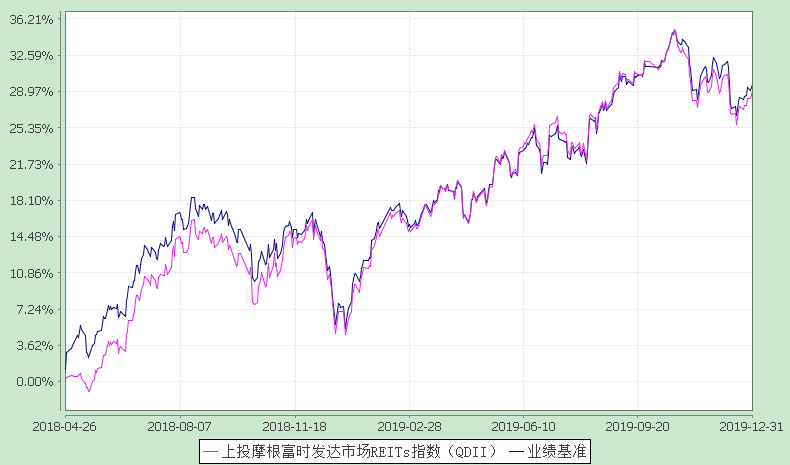 注：本基金合同生效日为2018年4月26日，图示时间段为2018年4月26日至2019年12月31日。本基金建仓期自2018年4月26日至2018年10月26日，建仓期结束时资产配置比例符合本基金基金合同规定。§4  管理人报告4.1基金经理（或基金经理小组）简介注：1.任职日期和离任日期均指根据公司决定确定的聘任日期和解聘日期。2. 施虓文先生为本基金首任基金经理，其任职日期指本基金基金合同生效之日。3.证券从业的含义遵从行业协会《证券业从业人员资格管理办法》的相关规定。4.2管理人对报告期内本基金运作遵规守信情况的说明在本报告期内，基金管理人不存在损害基金份额持有人利益的行为，勤勉尽责地为基金份额持有人谋求利益。基金管理人遵守了《证券投资基金法》及其他有关法律法规、《上投摩根富时发达市场REITs指数型证券投资基金（QDII）基金合同》的规定。基金经理对个股和投资组合的比例遵循了投资决策委员会的授权限制，基金投资比例符合基金合同和法律法规的要求。4.3公平交易专项说明4.3.1 公平交易制度的执行情况报告期内，本公司继续贯彻落实《证券投资基金管理公司公平交易制度指导意见》等相关法律法规和公司内部公平交易流程的各项要求，严格规范境内上市股票、债券的一级市场申购和二级市场交易等活动，通过系统和人工相结合的方式进行交易执行和监控分析，以确保本公司管理的不同投资组合在授权、研究分析、投资决策、交易执行、业绩评估等投资管理活动相关的环节均得到公平对待。对于交易所市场投资活动，本公司执行集中交易制度，确保不同投资组合在买卖同一证券时，按照时间优先、比例分配的原则在各投资组合间公平分配交易量；对于银行间市场投资活动，本公司通过对手库控制和交易室询价机制，严格防范对手风险并检查价格公允性；对于申购投资行为，本公司遵循价格优先、比例分配的原则，根据事前独立申报的价格和数量对交易结果进行公平分配。报告期内，通过对不同投资组合之间的收益率差异比较、对同向交易和反向交易的交易时机和交易价差监控分析，未发现整体公平交易执行出现异常的情况。4.3.2 异常交易行为的专项说明报告期内，通过对交易价格、交易时间、交易方向等的分析，未发现有可能导致不公平交易和利益输送的异常交易行为。所有投资组合参与的交易所公开竞价同日反向交易成交较少的单边交易量超过该证券当日成交量的5%的情形：无。4.4报告期内基金的投资策略和业绩表现说明4.4.1报告期内基金投资策略和运作分析4季度全球REITs资产价格整体呈现震荡格局。伴随美联储三次降息落地，美国宏观经济表现出强劲的增长韧性，虽然企业资本开支继续萎缩，但消费与就业数据均保持良好态势，美国债收益率有所回升。市场风险情绪提升，导致资金流出REITs板块。各市场中，美国、日本表现相对较弱，英国、澳洲相对较好。微观层面，REITs的盈利水平维持增长，空置率继续下行并维持历史低位。截止4季末，标的指数的整体分红率仍在4%左右，相对美债仍有吸引力。报告期内，本基金继续采用抽样复制的方法跟踪标的指数，跟踪误差保持在合理范围内。情绪变化是最近一季度REITs表现落后于股市的主要原因。展望2020年，我们认为美国经济很有可能放缓，而REITs的盈利水平有相对较强的韧性。美联储仍有较大概率降息，全球货币宽松环境不变，权益型资产的估值有一定支撑。尽管REITs估值水平有所上升，但相对债券和其他权益资产仍有较强吸引力，在机构资产配置中仍居有重要地位。在行业板块方面，我们相对看好住宅、工业、医疗类REITs，相对看淡办公和商业地产。4.4.2报告期内基金的业绩表现本报告期上投摩根富时发达市场REITs指数（QDII）份额净值增长率为:-2.29%，同期业绩比较基准收益率为:-1.32%。4.5报告期内基金持有人数或基金资产净值预警说明无。§5  投资组合报告5.1 报告期末基金资产组合情况5.2 报告期末在各个国家（地区）证券市场的股票及存托凭证投资分布注：国家（地区）类别根据其所在的证券交易所确定，ADR、GDR按照存托凭证本身挂牌的证券交易所确定。5.3 报告期末按行业分类的股票及存托凭证投资组合5.3.1报告期末指数投资按行业分类的股票及存托凭证投资组合注：行业分类标准：MSCI报告期末积极投资按行业分类的股票及存托凭证投资组合本基金本报告期末未持有积极投资股票。5.4 报告期末按公允价值占基金资产净值比例大小排序的股票及存托凭证投资明细期末指数投资按公允价值占基金资产净值比例大小排序的前十名股票及存托凭证投资明细期末积极投资按公允价值占基金资产净值比例大小排序的前五名股票及存托凭证投资明细本基金本报告期末未持有积极投资股票。5.5 报告期末按债券信用等级分类的债券投资组合本基金本报告期末未持有债券。5.6报告期末按公允价值占基金资产净值比例大小排名的前五名债券投资明细本基金本报告期末未持有债券。5.7报告期末按公允价值占基金资产净值比例大小排名的前十名资产支持证券投资明细本基金本报告期末未持有资产支持证券。5.8 报告期末按公允价值占基金资产净值比例大小排名的前五名金融衍生品投资明细本基金本报告期末未持有金融衍生品。5.9报告期末按公允价值占基金资产净值比例大小排序的前十名基金投资明细本基金本报告期末未持有基金。5.10 投资组合报告附注5.10.1报告期内本基金投资的前十名证券的发行主体本期没有出现被监管部门立案调查，或在报告编制日前一年内受到公开谴责、处罚的情形。5.10.2报告期内本基金投资的前十名股票中没有在基金合同规定备选股票库之外的股票。其他资产构成报告期末持有的处于转股期的可转换债券明细本基金本报告期末未持有处于转股期的可转换债券。5.10.5报告期末前十名股票中存在流通受限情况的说明.1 报告期末指数投资前十名股票中存在流通受限情况的说明本基金本报告期末前十名股票中不存在流通受限情况。.2报告期末积极投资前五名股票中存在流通受限情况的说明本基金本报告期末前五名积极投资中不存在流通受限情况。因四舍五入原因,投资组合报告中分项之和与合计可能存在尾差。§6  开放式基金份额变动单位：份§7  基金管理人运用固有资金投资本基金情况7.1 基金管理人持有本基金份额变动情况无。§8  备查文件目录8.1 备查文件目录1. 中国证监会批准上投摩根富时发达市场REITs指数型证券投资基金（QDII）设立的文件；2. 《上投摩根富时发达市场REITs指数型证券投资基金（QDII）基金合同》；3. 《上投摩根富时发达市场REITs指数型证券投资基金（QDII）托管协议》；4. 《上投摩根开放式基金业务规则》；5. 基金管理人业务资格批件、营业执照；6. 基金托管人业务资格批件和营业执照。8.2 存放地点基金管理人或基金托管人住所。8.3 查阅方式投资者可在营业时间免费查阅，也可按工本费购买复印件。上投摩根基金管理有限公司二〇二〇年一月二十日基金简称上投摩根富时发达市场REITs指数（QDII）基金主代码005613交易代码005613基金运作方式契约型开放式基金合同生效日2018年4月26日报告期末基金份额总额221,826,187.17份投资目标本基金采用被动式指数化投资策略，通过严格的投资程序约束和数量化风险管理手段，力求实现对标的指数的有效跟踪，追求跟踪误差的最小化。本基金力争控制基金净值增长率与业绩比较基准之间的日均跟踪偏离度小于0.5%，基金净值增长率与业绩比较基准之间的年跟踪误差不超过5%。投资策略本基金采用抽样复制策略进行被动式指数化投资，在富时发达市场REITs指数（英文为FTSE EPRA/NAREIT Developed REITs Index）成分股、备选成分股中，优选流动性好、基本面稳健的REITs构建REITs组合，以较小的交易成本实现较低的跟踪误差。但因特殊情况导致基金无法有效跟踪标的指数时，本基金将运用其他方法建立实际组合，力求实现跟踪误差最小化。业绩比较基准95%×富时发达市场REITs指数收益率+ 5%×税后银行活期存款收益率风险收益特征本基金为指数型基金，主要采用抽样复制法跟踪标的指数，具有与标的指数以及标的指数所代表的投资市场相似的风险收益特征，风险和收益高于货币市场基金、债券型基金和混合型基金。本基金风险收益特征会定期评估并在公司网站发布，请投资者关注。基金管理人上投摩根基金管理有限公司基金托管人招商银行股份有限公司境外资产托管人英文名称The Hong Kong and Shanghai Banking Corporation Limited境外资产托管人中文名称香港上海汇丰银行有限公司主要财务指标本期金额(2019年10月1日-2019年12月31日)1.本期已实现收益1,608,473.172.本期利润-6,634,341.683.加权平均基金份额本期利润-0.03204.期末基金资产净值285,982,876.065.期末基金份额净值1.2892阶段净值增长率①净值增长率标准差②业绩比较基准收益率③业绩比较基准收益率标准差④①-③②-④过去三个月-2.29%0.56%-1.32%0.55%-0.97%0.01%姓名职务任本基金的基金经理期限任本基金的基金经理期限证券从业年限说明姓名职务任职日期离任日期证券从业年限说明施虓文本基金基金经理2018-04-26-8年基金经理施虓文先生，北京大学经济学硕士，2012年7月起加入上投摩根基金管理有限公司，先后担任助理研究员、研究员/基金经理助理、基金经理，主要承担量化支持方面的工作。自2017年1月至2019年9月担任上投摩根安丰回报混合型证券投资基金基金经理，2017年1月至2018年10月担任上投摩根安泽回报混合型证券投资基金基金经理，自2017年12月起同时担任上投摩根标普港股通低波红利指数型证券投资基金基金经理，自2018年2月至2019年4月同时担任上投摩根安隆回报混合型证券投资基金基金经理，2018年2月至7月担任上投摩根安腾回报混合型证券投资基金基金经理，2018年4月起同时担任上投摩根富时发达市场REITs指数型证券投资基金（QDII）基金经理，2018年9月起同时担任上投摩根安裕回报混合型证券投资基金基金经理，自2019年4月起同时担任上投摩根安通回报混合型证券投资基金基金经理，自2019年12月起同时担任上投摩根动态多因子策略灵活配置混合型证券投资基金、上投摩根量化多因子灵活配置混合型证券投资基金、上投摩根优选多因子股票型证券投资基金及上投摩根中证消费服务领先指数证券投资基金基金经理。序号项目金额(元)占基金总资产的比例(%)1权益投资270,363,682.1592.10其中：普通股--存托凭证--优先股--房地产信托270,363,682.1592.102基金投资--3固定收益投资--其中：债券--资产支持证券--4金融衍生品投资--其中：远期--期货--期权--权证--5买入返售金融资产--其中：买断式回购的买入返售金融资产--6货币市场工具--7银行存款和结算备付金合计19,705,251.616.718其他各项资产3,486,971.861.199合计293,555,905.62100.00国家（地区）公允价值(人民币元)占基金资产净值比例（％）美国198,294,746.8869.34澳大利亚17,718,938.446.20英国16,947,947.725.93日本11,285,243.393.95荷兰7,555,408.752.64中国香港7,537,988.702.64法国7,369,289.662.58新加坡3,654,118.611.28合计270,363,682.1594.54行业类别公允价值（人民币元）占基金资产净值比例（％）股权房地产投资信托 （REITs）270,363,682.1594.54合计270,363,682.1594.54序号公司名称（英文）公司名称（中文）证券代码所在证券市场所属国家（地区)数量（股）公允价值（人民币元）占基金资产净值比例（％）1Prologis Inc普洛斯公司PLD纽约证券交易所美国30,400.0018,904,497.436.612Simon Property Group Inc西蒙房地产集团公司SPG纽约证券交易所美国14,900.0015,483,703.805.413Welltower IncWelltower股份有限公司WELL纽约证券交易所美国19,700.0011,239,118.633.934Public Storage Inc公共存储公司PSA纽约证券交易所美国7,200.0010,696,691.173.745Equity Residential公寓物业权益信托公司EQR纽约证券交易所美国17,700.009,991,899.643.496Avalonbay Communities Inc艾芙隆海湾社区股份有限公司AVB纽约证券交易所美国6,700.009,801,491.243.437Digital Realty Trust Inc数字房地产信托有限公司DLR纽约证券交易所美国10,100.008,436,834.902.958Realty Income CorpRealty Income公司O纽约证券交易所美国15,800.008,115,790.172.849LINK REIT领展房产基金(净值)0823香港证券交易所中国香港102,000.007,537,988.702.6410Ventas Inc芬塔公司VTR纽约证券交易所美国18,049.007,270,241.672.54序号名称金额(元)1存出保证金-2应收证券清算款-3应收股利1,151,478.704应收利息2,373.555应收申购款1,595,883.106其他应收款737,236.517待摊费用-8其他-9合计3,486,971.86本报告期期初基金份额总额176,824,554.67报告期基金总申购份额68,634,440.43减：报告期基金总赎回份额23,632,807.93报告期基金拆分变动份额-本报告期期末基金份额总额221,826,187.17